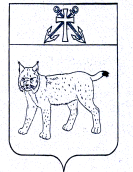 АДМИНИСТРАЦИЯ УСТЬ-КУБИНСКОГОМУНИЦИПАЛЬНОГО ОКРУГАПОСТАНОВЛЕНИЕс. Устьеот 05.06.2023                                                                                                        № 900                                                                                                                             О внесении изменений в постановление администрации округа от 9 января 2023 года № 99 «О комиссии по обеспечению безопасности дорожного движения»	В соответствии со ст. 42 Устава округа администрация округаПОСТАНОВЛЯЕТ:В пункте 5.1 Положения о комиссии по обеспечению безопасности дорожного движения, утвержденного постановлением администрации округа от 9 января 2023 года № 99 «О комиссии по обеспечению безопасности дорожного движения», слова «организаций и» заменить словами «организаций, индивидуальных предпринимателей и».Настоящее постановление вступает в силу со дня его подписания и подлежит официальному опубликованию.Глава округа                                                                                                   И.В. Быков